BOYS TRACK  BOYS TRACK  February 2024February 2024February 2024February 2024February 2024February 2024SundayMondayTuesdayWednesdayThursdayFridaySaturday123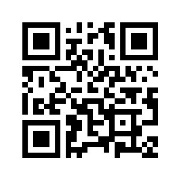 4567891011121314151617181920212223242526272829InstructionsPick a date you would like to sponsor.Scan QR code and Enter amount according to date.Pay the amount according to the dateYou can pick more than one day. 